с. ЮдихаОб утверждении Положения о порядке реализацииправотворческой инициативы граждан в муниципальномобразовании Юдихинский  сельсовет Тюменцевского района Алтайского края         В соответствии с Федеральным законом от 06.10.2003 года №131-Ф3 «Об общих   принципах   организации   местного   самоуправления	в   Российской Федерации», Уставом      муниципального образования Юдихинский  сельсовет Тюменцевского района Алтайского края,  Собрание депутатов Юдихинского сельсовета          РЕШИЛО:          1. Принять    Положение    о    порядке    реализации   правотворческой
инициативы граждан в муниципальном образовании Юдихинский  сельсовет Тюменцевского района Алтайского края.         2. Разместить настоящее решение на официальном сайте Юдихинского сельсовета.3. Контроль за исполнением решения возложить на Администрацию муниципального образования Юдихинский  сельсовет Тюменцевского района Алтайского края.        Глава  сельсовета                                                                    В.И. Кулабухов     Утверждено решением                Собрания депутатов                                                                                         от  29.06.2018      № 8          Положение о порядке реализации правотворческой инициативы гражданв муниципальном образовании Юдихинский  сельсоветТюменцевского района Алтайского края1. Общие положения1.1. Настоящее Положение разработано на основании статьи 26 Федерального закона от 06.10.2003 №131-Ф3 «Об общих принципах организации местного самоуправления в Российской Федерации» и направлено на реализацию права граждан Российской Федерации на осуществление местного самоуправления посредством выдвижения правотворческой инициативы.1.2. Под правотворческой инициативой в настоящем Положении понимается право граждан, обладающих избирательным правом, вносить на рассмотрение органов местного самоуправления проекты муниципальных правовых актов по вопросам местного значения.2. Порядок формирования инициативной группы по реализации правотворческой инициативыФормирование инициативной группы по внесению в органы местного самоуправления проектов муниципальных правовых актов осуществляется на основе волеизъявления граждан. Члены инициативной группы могут избрать из своего состава председателя и секретаря.Членом инициативной группы может быть совершеннолетний дееспособный гражданин Российской Федерации, обладающий избирательным правом.С правотворческой инициативой может выступить инициативнаягруппа, граждан в количестве не менее 3 % от числа жителей муниципального образования,  обладающих избирательным правом.2.4.	Инициативная группа считается созданной с момента принятия
решения   о   ее   создании.   Указанное   решение   оформляется   протоколом Собрания.3. Порядок внесения проекта муниципального правового акта3.1.	В целях реализации правотворческой инициативы член
инициативной группы, уполномоченный в соответствии с протоколом
собрания (заседания), на котором было принято решение о создании
инициативной группы граждан, представлять инициативную группу граждан,
вносит в соответствующий орган местного самоуправления, к компетенции
которого относится принятие соответствующего муниципального правового
акта, заявление о направлении проекта муниципального правового акта с
приложением следующих документов:-  текст проекта муниципального правового акта;пояснительная записка, содержащая обоснование необходимости принятия муниципального правового акта, его целей и основных положений;финансово-экономическое обоснование (в случае внесения проекта муниципального правового акта, реализация которого потребует дополнительных материальных, финансовых и иных затрат);список инициативной группы граждан с указанием фамилии, имени, отчества, даты рождения, паспортных данных, адреса места жительства и телефона членов группы;протокол собрания (заседания), на котором было принято решение о создании инициативной группы граждан для реализации правотворческой инициативы с указанием наименования проекта муниципального правового акта, а также фамилии, имени, отчества и адреса места жительства члена инициативной группы, уполномоченного представлять инициативную группу граждан при внесении и рассмотрении проекта муниципального правового акта.Заявление и документы, указанные в настоящем пункте, могут представляться членом инициативной группы, уполномоченным представлять инициативную группу, в орган местного самоуправления лично или посредством направления документов по почте. Заявление регистрируется в день его поступления.3.2.	Органы местного самоуправления, отказывают в принятии
заявления, указанного в абзаце 1 пункта 3.1 Положения, в случаях:1) нарушения требований, предъявляемых к численности инициативной
группы граждан, указанных в пункте 2.3 Положения;2)	нарушения    требований,    предъявляемых    к    порядку    созданияинициативной группы граждан, указанных в пункте 2.4 Положения;3)	 заявление о направлении проекта муниципального правового акта
подписано лицом, не являющимся членом инициативной группы,
уполномоченным в соответствии с протоколом собрания (заседания), на
котором было принято решение о создании инициативной группы граждан,
представлять инициативную группу граждан;4)	принятие муниципального правового акта не относится к
компетенции органа местного самоуправления, которому поступило
заявление, либо проект муниципального правового акта предусматривает
регулирование правоотношений, не относящихся к вопросам местного
значения поселения муниципального образования Юдихинский сельсовет Тюменцевского района Алтайского края;5) представления неполного перечня документов, указанного в абзацах                   2 - 6 пункта 3.1 Положения.В случае отказа в принятии заявления, указанного в абзаце 1 пункта 3.1 Положения, члену инициативной группы, уполномоченному представлять инициативную группу, направляется письменный отказ с указанием оснований отказа в течение 14 дней с момента регистрации заявления.Письменный отказ направляется по указанному в протоколе адресу места жительства члена инициативной группы, уполномоченного представлять инициативную группу, с приложением поступивших заявления и документов.3.4. Письменный отказ в принятии заявления не препятствует повторному внесению заявления и документов при условии устранения допущенных нарушений, являвшихся основаниями отказа.4. Рассмотрение проекта муниципального правового акта4.1.Проект муниципального правового акта, внесенный в порядке правотворческой инициативы граждан, подлежит обязательному рассмотрению соответствующим органом местного самоуправления в течение трех месяцев со дня его внесения инициативной группой.4.2.Рассмотрение   проекта   решения   Собрания   депутатов   муниципального образования Юдихинский сельсовет Тюменцевского района Алтайского края проводится   на   его   открытом   заседании   с   участием   уполномоченных представителей инициативной группы.4.3. Проект      муниципального      правового      акта,      внесенный    в Администрацию Юдихинского сельсовета Тюменцевского района Алтайского края,   рассматривается   главой Юдихинского  сельсовета Тюменцевского района Алтайского края, либо   лицом,   исполняющим   его   обязанности,   с   участием представителей инициативной группы.4.4.	Проект муниципального правого акта, внесенный в порядке
реализации правотворческой инициативы граждан, принимается в порядке, установленном для принятия соответствующего муниципального правового акта органа местного самоуправления.4.5. Мотивированное решение, принятое по результатам рассмотрения проекта муниципального правового акта, внесенного в порядке реализации правотворческой инициативы граждан, должно быть официально в письменной форме доведено до сведения внесшей его инициативной группы граждан в течение 15 дней со дня принятия решения.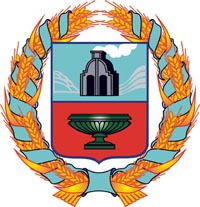 собрание депутатов ЮДИХИНСКОГО СЕЛЬСОВЕТАТЮМЕНЦЕВСКОГО РАЙОНА Алтайского краясобрание депутатов ЮДИХИНСКОГО СЕЛЬСОВЕТАТЮМЕНЦЕВСКОГО РАЙОНА Алтайского краясобрание депутатов ЮДИХИНСКОГО СЕЛЬСОВЕТАТЮМЕНЦЕВСКОГО РАЙОНА Алтайского краясобрание депутатов ЮДИХИНСКОГО СЕЛЬСОВЕТАТЮМЕНЦЕВСКОГО РАЙОНА Алтайского краяРешениеРешениеРешениеРешение29.06.2018№8